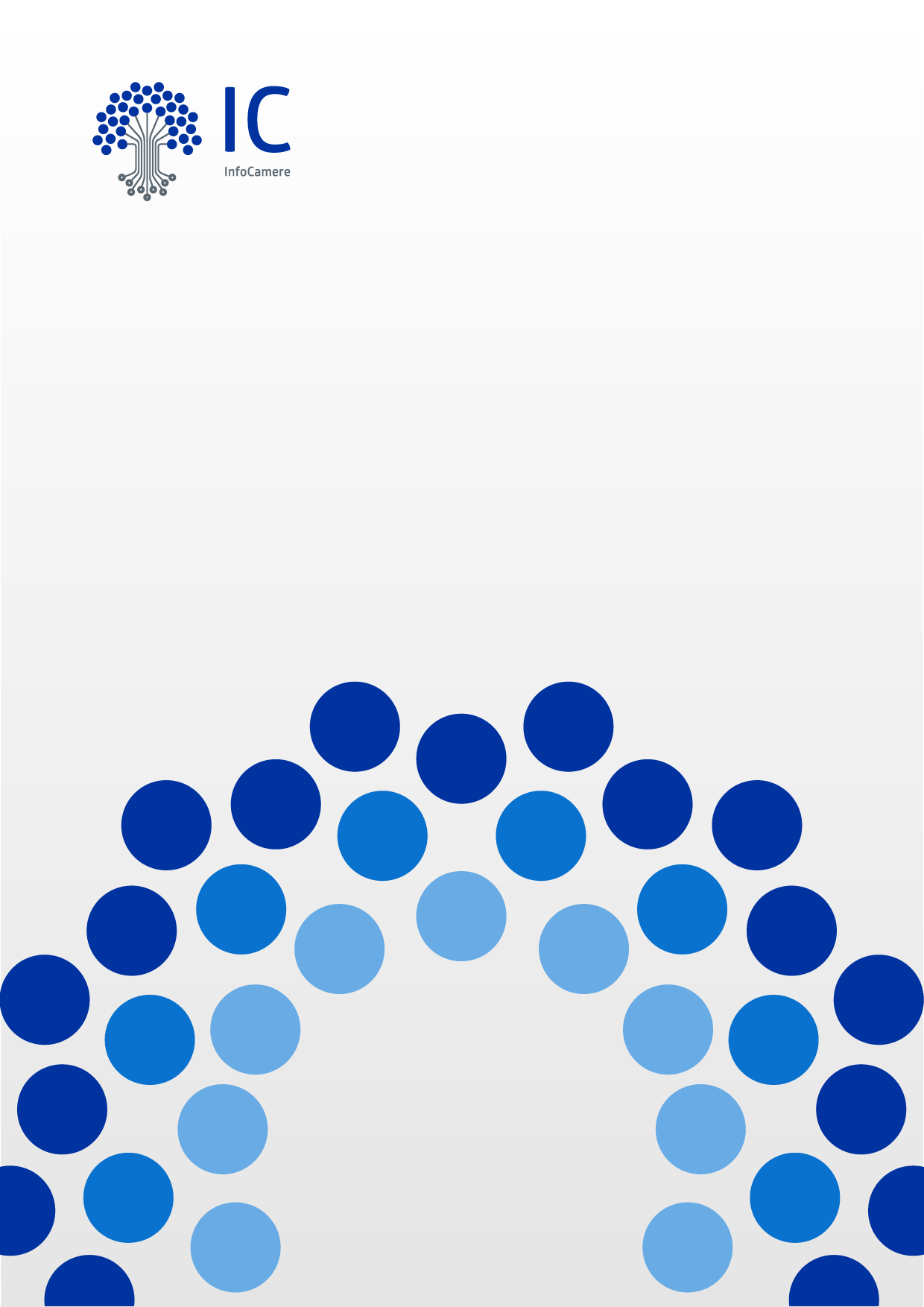 Dati ContributoreQuesitiQual è il numero e la distribuzione geografica delle Vostre sedi?[compresa la sede legale indicata al capitolo 1]A quanto ammonta il Vostro fatturato annuale nell’ultimo triennio, complessivo per forniture assimilabili e nello specifico in relazione a forniture/manutenzione software Adlib ?Nell’ultimo triennio quali sono state le Vostre principali forniture in relazione a forniture/manutenzione software Adlib?La vostra società è presente nel Mercato elettronico delle Pubbliche Amministrazioni Me.PA.? A quali Bandi Me.PA. è abilitata? Siete presenti nell’elenco operatori economici di InfoCamere?l’impresa è partner accreditato e autorizzato da Adlib Software alla vendita e supporto di prodotti e servizi Adlib? (in caso affermativo allegare certificato di "Rivenditore Autorizzato Adlib Software" rilasciato dal Vendor).______________________________________________________________________________Elencate gli eventuali allegati al presente documento.[descrivere l’allegato][descrivere l’allegato]……….[descrivere l’allegato]Ragione/Denominazione socialeSede legaleNome e Cognome del Referente firmatarioRuolo AziendaleTelefonoPECIndirizzo emailStatoNumero di sediItaliaEstero: …….Estero: …….Numero totale di sediAnnoFatturato complessivoFatturato specifico per software Adlib201520162017Descrizione fornituraPAAnnoImportoIscrizione al MEPASi / NoDal ____________Bandi Me.PA ai quali si è abilitatiN.a.   _________________    _________________    _________________Elenco Operatori economici di InfoCamereSi / NoDal ____________